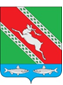 РОССИЙСКАЯ ФЕДЕРАЦИЯИркутская областьАдминистрациямуниципального образования «Катангский район»ПОСТАНОВЛЕНИЕот 31 июля 2023 года                            село Ербогачен                                              № 264 - пОб отмене режима функционирования «Чрезвычайная ситуация» в лесах муниципального характера на территории муниципального образования «Катангский район»В связи со стабилизацией лесопожарной обстановки на территории Катангского лесничества, в соответствии с Федеральными законами Российской Федерации от 21 декабря 1994 года № 68-ФЗ «О защите населения и территорий от чрезвычайных ситуаций природного и техногенного характера», от 21 декабря 1994 года № 69-ФЗ «О пожарной безопасности», от 6 октября 2003 года № 131-ФЗ «Об общих принципах организации местного самоуправления в Российской Федерации», постановлением Правительства Российской Федерации от 30 декабря 2003 года № 794 «О единой государственной системе предупреждения и ликвидации чрезвычайных ситуаций», протоколом заседания комиссии по предупреждению и ликвидации чрезвычайных ситуаций и обеспечению пожарной безопасности муниципального образования «Катангский район» от 31 июля 2023 года        № 33, руководствуясь статьей 48 Устава муниципального образования «Катангский район», администрация муниципального образования «Катангский район»ПОСТАНОВЛЯЕТ:1. С 13 часов 00 минут 31 июля 2023 года отменить режим функционирования «Чрезвычайная ситуация» в лесах муниципального характера на территории муниципального образования «Катангский район».2. Главам муниципальных образований Катангского района: 2.1. довести до населения информацию об отмене режима «Чрезвычайная ситуация» в лесах муниципального характера на территории муниципального образования «Катангский район»;2.2. продолжить разъяснительную работу с населением по вопросу соблюдения правил пожарной безопасности;2.3. проводить патрулирование территорий муниципальных образований силами патрульных, патрульно-маневренных групп на предмет проведения мониторинга обстановки с лесными и ландшафтными пожарами.3. Признать утратившим силу постановление администрации муниципального образования «Катангский район» от 26 июля 2023 года № 260-п «О введении режима функционирования «Чрезвычайная ситуация» в лесах муниципального характера на территории муниципального образования «Катангский район».4. Данное постановление опубликовать в Муниципальном вестнике, на     официальном сайте муниципального образования «Катангский район».5. Контроль за исполнением настоящего постановления оставляю за собой.Исполняющий обязанности главы администрации муниципального образования «Катангский район»                                                                              Е.В. Васильева